проект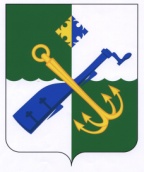 АДМИНИСТРАЦИЯ  МУНИЦИПАЛЬНОГО ОБРАЗОВАНИЯ «ПОДПОРОЖСКИЙ МУНИЦИПАЛЬНЫЙ РАЙОН ЛЕНИНГРАДСКОЙ ОБЛАСТИ»ПОСТАНОВЛЕНИЕот ____________                                                                                                          № __________г. Подпорожье         В соответствии с Федеральным законом от 08 ноября 2007 года № 257-ФЗ"Об автомобильных дорогах и о дорожной деятельности в Российской Федерации и о внесении изменений в отдельные законодательные акты Российской Федерации", с учетом протокола Комиссии по повышению качества и доступности предоставления государственных и муниципальных услуг в Ленинградской области №05.2-03-1/2023 от 24.03.2023г., в целях приведения муниципальных нормативных правовых актов Администрации Подпорожского муниципального района в соответствие с действующим законодательством, ПОСТАНОВЛЯЮ: 1.Признать утратившим силу постановление Администрации муниципального образования «Подпорожский муниципальный район Ленинградской области» от 09 января 2023 года № 7 «Об утверждении Административного регламента по предоставлению муниципальной услуги «Выдача специального разрешения на движение по автомобильным дорогам местного значения тяжеловесного транспортного средства, масса которого с грузом или без груза и(или) нагрузка на ось которого более чем на десять процентов превышают допустимую массу транспортного средства и(или) допустимую нагрузку на ось, и(или) крупногабаритного транспортного средства в случаях, предусмотренных Федеральным законом от 8 ноября 2007 года № 257-ФЗ «Об автомобильных дорогах и о дорожной деятельности и о внесении изменений в отдельные законодательные акты Российской Федерации».2. Настоящее постановление вступает в силу со дня его принятия.3. Контроль за исполнением настоящего постановления возложить на заместителя Главы Администрации муниципального образования «Подпорожский муниципальный район Ленинградской области» по жилищно-коммунальному и дорожному хозяйству Петрова И.Ю.Глава Администрации                                                                             А.С. КялинО признании утратившим силу постановления Администрации Подпорожского муниципального района от 09 января 2023 года № 7 «Об утверждении Административного регламента по предоставлению муниципальной услуги «Выдача специального разрешения на движение по автомобильным дорогам местного значения тяжеловесного транспортного средства, масса которого с грузом или без груза и(или) нагрузка на ось которого более чем на десять процентов превышают допустимую массу транспортного средства и(или) допустимую нагрузку на ось, и(или) крупногабаритного транспортного средства в случаях, предусмотренных Федеральным законом от 8 ноября 2007 года № 257-ФЗ «Об автомобильных дорогах и о дорожной деятельности и о внесении изменений в отдельные законодательные акты Российской Федерации»